PRZEDSZKOLE ODDZIAŁ I24.03.2020Witam wszystkich bardzo serdecznie…Od jutra będziecie Państwo mogli kontaktować się ze mną przez meila: przedszkoleharmeze@wp.pl jeżeli macie Państwo jakieś pytania, czy po prostu chcecie porozmawiać zachęcam do kontaktu. Pozdrawiam wychowawca BeataMamo, tato zatańcz ze mną…https://www.youtube.com/watch?v=wYSzeb6jrTMPodziel na sylaby i klaśnij w rączki tyle razy ile jest sylab:PRZEBIŚNIEG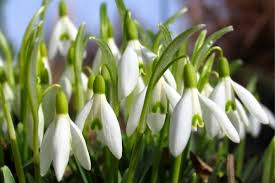 KROKUS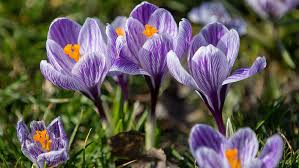 STOKROTKA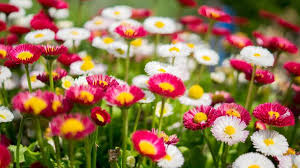 TULIPAN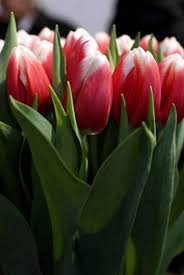 BAZIE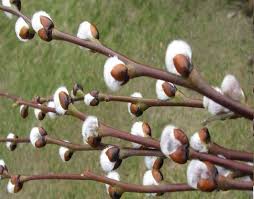 SZAFIRKI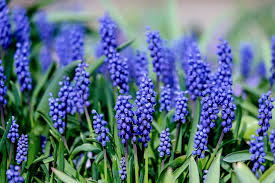 